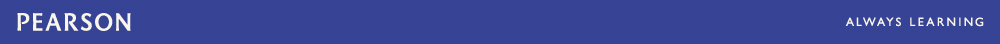 勘 誤 表由培生教育出版公司所製作的國中英聽模擬試題第一冊及第二冊，因製作疏失有誤，今更正如下，敦請參考。造成讀者不便，敬請見諒。ISBN: 9789160013020  國中英聽模擬試題 1ISBN: 9789160013112國中英聽模擬試題 2頁數題次原文更正後文字95解答 Unit 10C III 6. C6. A96解答Unit 15 C III 5. A 5. B頁數題次原文更正後文字Track 005書後附光碟音檔內容有誤96解答Unit 2C II1. B  2. A  3. C  4. A  5. B 6. C  7. A  8. A  9. B  10. C1. C  2. A  3. A  4. B  5. C 6. A  7. C  8. B  9. A  10. BTrack 008書後附光碟音檔內容有誤96解答Unit 3C II音檔與解答不符，音檔已同步更正1. A  2. B  3. C  4. A  5. C 6. C  7. A  8. B  9. A  10. B1. C  2. A  3. B  4. A  5. B 6. A  7. B  8. C  9. A  10. C82C III　 言談理解應為10題，但內文漏植第四題。__ 4. (A) He has a bad temper.      (B) He likes to show off.      (C) He is too proud.